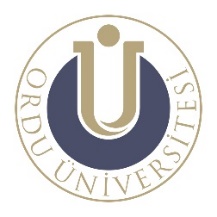                                                                                                                              FORM 6ORDU ÜNİVERSİTESİ……………………………. DEKANLIĞINA/MÜDÜRLÜĞÜNEKonu: ………………………. Bölümü öğretim elemanlarının 2023 yılına ait faaliyetleri için Akademik Teşvik Başvuruları…….. Bölümü Öğretim Üyesi /Elemanlarına ait …………… adet başvurunun her biri Ön İnceleme Heyetimiz tarafından incelenmiştir.  Bu inceleme sonucu Akademik Teşvik Başvurusu için ön inceleme raporları hazırlanan ……. adet başvuru dosyaları Ordu Üniversitesi Akademik Teşvik Düzenleme, Denetleme ve İtiraz Komisyonuna gönderilmek üzere ekte teslim edilmiştir. Bilgilerinize arz ederiz.TARİHİmza – Birim Akademik Teşvik Başvuru ve İnceleme KomisyonuEki:1-Ön inceleme raporları  (..…. Adet)2-Başvuru dosyaları (herbirinin içerisine ön inceleme raporunun bir nüshası eklenmiş- ..…. Adet)